How to Apply for GraduationLog into your student’s portal.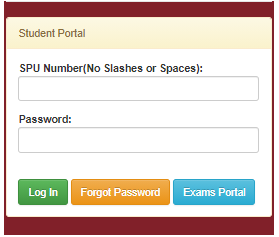 Click on Graduation 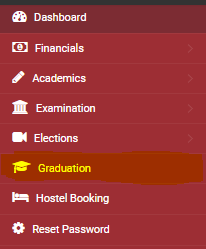 Fill in the graduation form.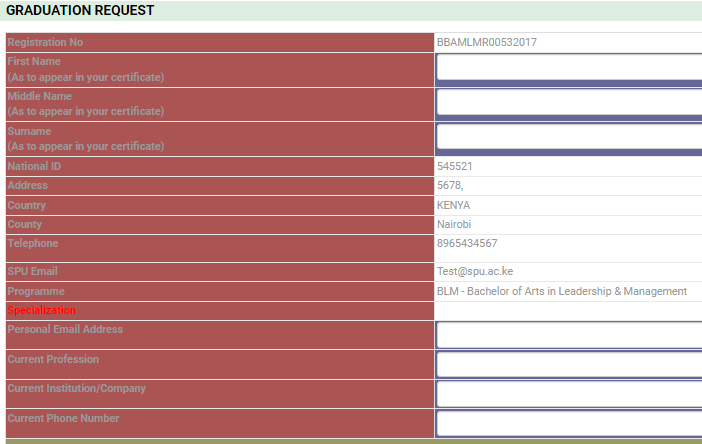 Click on the box to confirm the names you have typed in this form are as will appear on your certificate.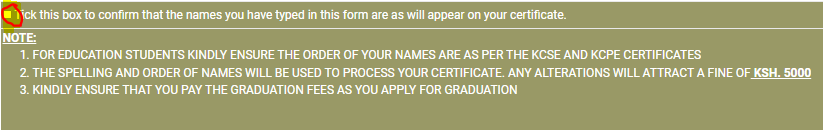 Read and understand the information in the NOTE: before clicking on APPLY TO GRADUATE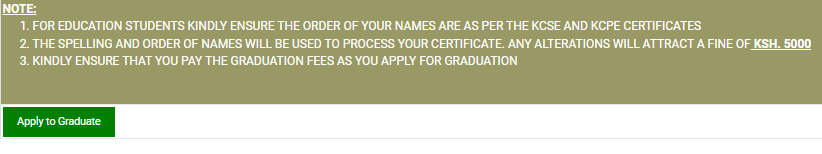 